Stand:	A-1915Firma:	AVS Danmark Adresse:	Skelvej 18By:	2640 HedehuseneTelefon:	+45 4656 4343www:	avsdanmark.dkKontakt:	Kjeld Bagger________________________________________________________________________________Verdensførende teknologi: Blæsepistoler med høj blæsekraft og lavt støjniveau
Manuel blæsning med trykluft er almindelig i industrien ved rengøring, tørring eller køling af objekter. SILVENT’s luftpistoler gør effektiv brug af trykluft. Alle luftpistolerne har en optimal kombination af høj blæsekraft, lavt energiforbrug og lavt støjniveau – og er på samme tid ergonomisk designet til professionel brug.I mange industrier opfattes trykluft i princippet som næsten gratis. Sandheden er den modsatte. Trykluft tilhører en af vore dyreste energikilder. En investering i Silvents produkter betaler sig hurtigt tilbage igen, og oven i købet får du effektive blæseapplikationer, et lavere støjniveau samt et forbedret arbejdsmiljø for operatørerne.Sådan vælger du den rette blæsepistol
1. Blæsekraft
Det er yderst vigtigt at vælge den rigtige blæsekraft, da man ikke vil være i stand til at udføre opgaven med en for lav kraft mens en overdimensioneret kraft ikke sikrer optimal anvendelse af Silvents teknologi.2. Blæse mønster
Alt afhængig af hvilken type opgave dysen skal udføre, vælges en af følgende blæsemønstre:Flad: Bred luftstrømBred: Stor konisk luftstrømKoncentreret: Centreret luftstrømLaval: Kernestråle med overlydshastighed, som er omgivet af et lag af beskyttende luftDiverse: Atypiske blæsemønstre som f.eks. tilbageblæsning, spredt etc.3. Materiale
Valget af dysemateriale afgøres af arbejdsmiljøets temperatur, graden af slidtage som dysen udsættes for, korrosion etc.Zink: Velegnet til applikationer hvor temperaturen er lav og dysen udsættes for minimal slidtage.Rustfrit stål: Kan modstå høje temperaturer, mekanisk slidtage, aggressive og korrosive miljøer og lever op til strenge hygiejne krav.Diverse: Atypiske materialer såsom PEEK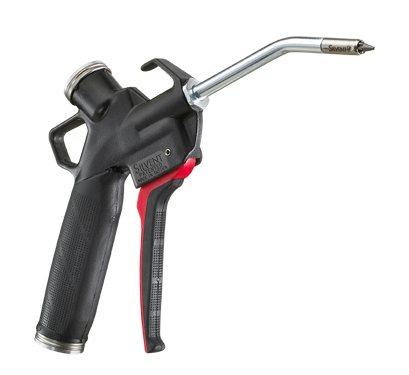 